ПОЯСНИТЕЛЬНАЯ ЗАПИСКА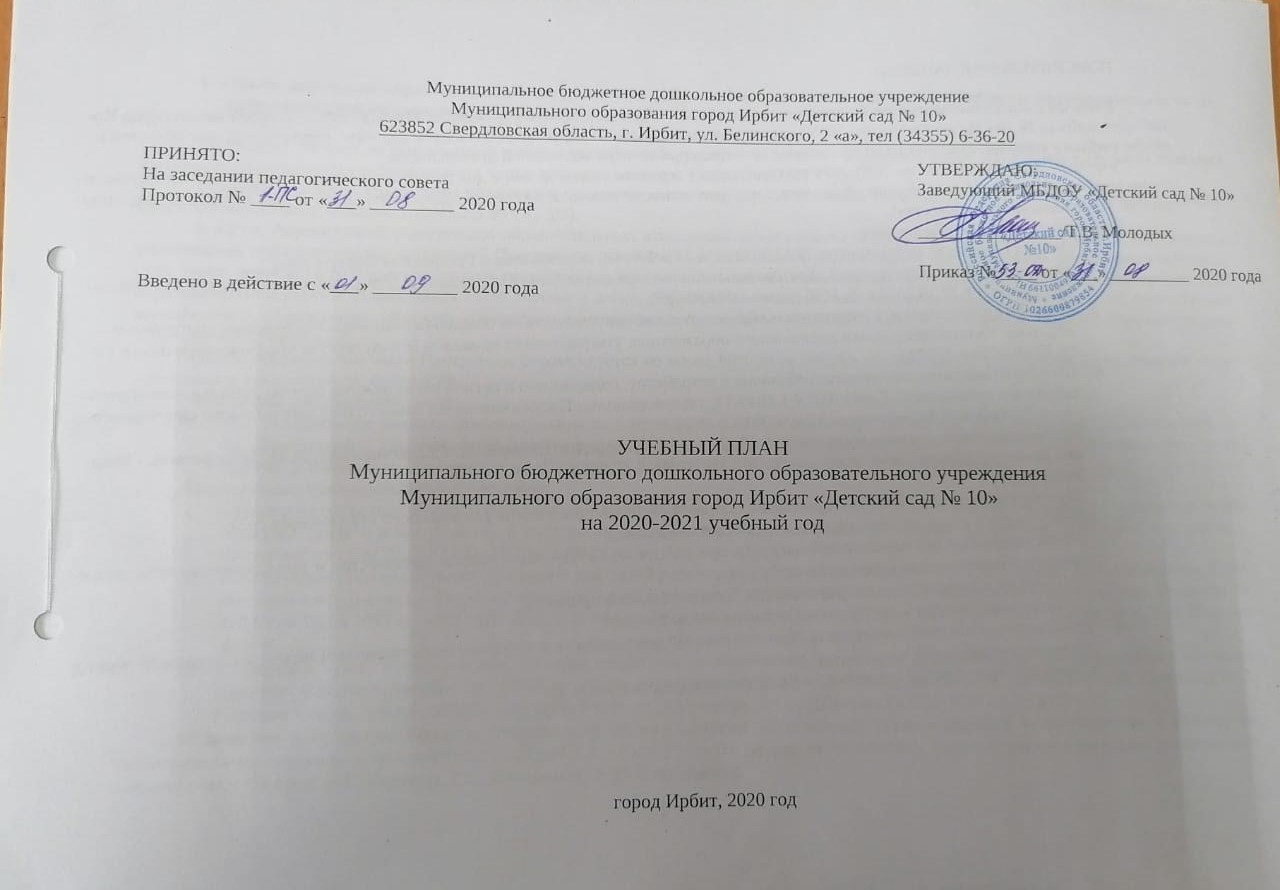 Учебный план Муниципального бюджетного дошкольного образовательного учреждения Муниципального образования город Ирбит «Детский сад № 10» (далее по тексту - ДОУ) является нормативным актом, устанавливающим перечень образовательных областей и объём учебного времени, отводимого на проведение непосредственно образовательной деятельности.Учебный план разработан на 2020-2021 учебный год. В середине года в декабре для детей организуются недельные каникулы, во время которых проводятся непрерывно образовательная деятельность только эстетически-оздоровительного цикла (музыкальные, спортивные, изобразительного искусства).Нормативно-правовое обеспечение: Закон Российской Федерации от 29.12.2012 г. № 273-ФЗ «Об образовании в Российской Федерации»;Федеральный государственный образовательный стандарт дошкольного образования, утвержденным приказом Минобрнауки России от 17.10.2013 г. N 1155 (далее - ФГОС ДО);Порядок организации и осуществления образовательной деятельности по основным общеобразовательным программам - образовательным программам дошкольного образования, утвержденным приказом Министерства образования и науки РФ от 30.08.2013 г. N 1014;Санитарно-эпидемиологические требования к устройству, содержанию и организации режима работы дошкольных образовательных организаций, СанПиН 2.4.1.3049-13, утверждёнными Постановлением Главного государственного санитарного врача Российской Федерации от 15 мая 2013 г. N 26; Инновационная программа дошкольного образования. / Под ред. Н.Е. Вераксы, Т.С. Комаровой, Э. М. Дорофеевой. - Издание пятое (инновационное), испр. и доп.- М.: МОЗАИКА-СИНТЕЗ, 2019. - c.336 Устав ДОУ;Основная общеобразовательная программа - образовательной программой дошкольного образования ДОУ.Содержание учебного плана включает в себя следующие сведения:объём недельной образовательной нагрузки при работе по пятидневной неделе (количество и продолжительность непрерывной образовательной деятельности);требования к организации воспитательно-образовательного процесса;развивающие Занятия в программе «От рождения до школы»;примерное расписание непрерывно образовательной деятельности при работе по пятидневной неделе на холодный период времени (сентябрь-май);взаимодействие взрослого с детьми в различных видах деятельности.Объём недельной образовательной нагрузки при работе по пятидневной неделе (количество и продолжительность непрерывной образовательной деятельности)Программа состоит из обязательной части и части, формируемой участниками образовательных отношений. Обе части являются взаимодополняющими и необходимыми с точки зрения реализации требований ФГОС ДО.Обязательная часть Программы предполагает комплексность подхода, обеспечивая развитие детей во всех пяти взаимодополняющих образовательных областях (пункт 2.5 ФГОС ДО).В части, формируемой участниками образовательных отношений, представлены выбранные и/или разработанные самостоятельно участниками образовательных отношений Программы, направленные на развитие детей в одной или нескольких образовательных областях, видах деятельности и/или культурных практиках (далее - парциальные образовательные программы), методики, формы организации образовательной работы. Вариативная часть учебного плана, формируемая участниками образовательного процесса ДОУ, обеспечивает вариативность образования, отражает приоритетное направление деятельности детского сада и расширение области образовательных услуг для воспитанников.Объем обязательной части Программы рекомендуется не менее 60% от ее общего объема; части, формируемой участниками образовательных отношений, не более 40%. Программа обязательной части: «От рождения до школы». Инновационная программа дошкольного образования./Под ред. Н.Е. Вераксы, Т.С. Комаровой, Э. М. Дорофеевой. - Издание пятое (инновационное), испр. и доп.- М.: МОЗАИКА-СИНТЕЗ, 2019. - c.336 Инновационной программе дошкольного образования «» / Под ред. Н.Е. Вераксы, Т.С. Комаровой, Э. М. Дорофеевой.Парциальные образовательные программы: Образовательная программа Толстиковой О.В. Савельевой О.В. «Мы живем на Урале» с учетом специфики национальных, социокультурных и иных условий, в которых осуществляется образовательная деятельность с детьми дошкольного возраста. - Екатеринбург: ГАОУ ДПО СО «ПРО». - 2013 г..Комплексная образовательная программа для детей раннего возраста «Первые шаги» / Е.О. Смирнова, Л.Н. Галигузова, С.Ю. Мещерякова. - 3-е изд. - М.: ООО «Русское слово - учебник», 2019. - 168 с. - (ФГОС дошкольного образования). Рецензия № 228/07 от 28.06.2019 г. от ФГБНУ «ИИДСВ РАО». Решение ученого совета ФГБНУ «ИИДСВ РАО», Протокол № 5 от 25 июня 2019 г.От звука к букве. Формирование звуковой аналитико-синтетической активности дошкольников как предпосылки обучения грамоте / Е.В. Колесникова - М.: БИНОМ. Лаборатория знаний. 2019. - 85 с. Рецензия ФГБНУ «ИИДСВ РАО». Протокол № 7. Решение ученого совета ФГБНУ «ИИДСВ РАО» от 24 сентября 2019 г. (Письмо № 338/07 от 09.10.2019 г.).Количество и продолжительность непрерывной образовательной деятельности устанавливаются в соответствии с санитарно-гигиеническими нормами и требованиями СанПиН 2.4.1.3049-13 и «От рождения до школы». Инновационная программа дошкольного образования. / Под ред. Н.Е. Вераксы, Т.С. Комаровой, Э. М. Дорофеевой.Таблица № 1. Количество и продолжительность непрерывной образовательной деятельностиТребования к организации воспитательно-образовательного процесса: На самостоятельную деятельность детей 3-7 лет (игры, подготовка к образовательной деятельности, личная гигиена) в режиме дня должно отводиться не менее 3-4 часов.Для детей раннего возраста от 1,5 до 3 лет длительность непрерывной образовательной деятельности не должна превышать 10 мин. Допускается осуществлять образовательную деятельность в первую и во вторую половину дня (по 8-10 минут). Допускается осуществлять образовательную деятельность на игровой площадке во время прогулки. (Пункт в редакции, введенной в действие с 20 сентября 2015 года постановлением Главного государственного санитарного врача Российской Федерации от 27 августа 2015 года N 41.Продолжительность непрерывной образовательной деятельности для детей от 3 до 4 лет - не более 15 минут, для детей от 4 до 5 лет - не более 20 минут, для детей от 5 до 6 лет - не более 25 минут, а для детей от 6 до 7 лет - не более 30 минут. (Пункт в редакции, введенной в действие с 20 сентября 2015 года постановлением Главного государственного санитарного врача Российской Федерации от 27 августа 2015 года N 41.Максимально допустимый объем образовательной нагрузки в первой половине дня в младшей и средней группах не превышает 30 и 40 минут соответственно, а в старшей и подготовительной - 45 минут и 1,5 часа соответственно. В середине времени, отведенного на непрерывную образовательную деятельность, проводят физкультурные минутки. Перерывы между периодами непрерывной образовательной деятельности - не менее 10 минут.Образовательная деятельность с детьми старшего дошкольного возраста может осуществляться во второй половине дня после дневного сна. Ее продолжительность должна составлять не более 25-30 минут в день. В середине непрерывной образовательной деятельности статического характера проводятся физкультурные минутки. (Пункт в редакции, введенной в действие с 20 сентября 2015 года постановлением Главного государственного санитарного врача Российской Федерации от 27 августа 2015 года N 41.Образовательную деятельность, требующую повышенной познавательной активности и умственного напряжения детей, следует организовывать в первую половину дня. Для профилактики утомления детей рекомендуется проводить физкультурные, музыкальные занятия, ритмику и т.п.Развивающие Занятия в программе «От рождения до школы»В таблицах № 2,3,4 представлено примерное планирование занятий для разных возрастных групп. В теплое время года часть занятий можно проводить на улице.Правильно организованные занятия - это занятия, которые отвечают следующим требованиям: занятие должно находиться в ЗБР (Зона ближайшего развития), то есть задания должны быть достаточно сложными, чтобы ребенку надо было приложить усилия для решения задачи, но выполнимыми, чтобы ребенок оказывался в ситуации успеха.Таблица № 2. Планирование образовательной деятельности при работе по пятидневной неделе от 3 до 7(8) лет Таблица № 3. Перечень основных игр-занятий на пятидневную неделю от 1 до 2 лет Таблица № 4. Перечень основных занятий на месяц (при работе по пятидневной неделе) от 2 до 3 лет Соответствовать деятельностному подходу, то есть опираться на детские смыслы и интересы, специфически детские виды деятельности, чтобы дети были активными, заинтересованными участниками процесса.В занятии должен соблюдаться принцип возрастного соответствия, то есть занятия должны учитывать возрастные особенности развития детей и опираться на ведущий вид деятельности.Занятие должно строиться на принципах развивающего обучения, то есть педагог должен в своей работе направлять детей не столько на накопление знаний, сколько на развитие умения думать, рассуждать, вступать в диалог, отстаивать свою точку зрения.При подборе материала для занятий необходимо придерживаться принципа культуросообразности, то есть педагог должен использовать материал, отвечающий культурно-историческим ценностям и традициям народов РФ.В пятом (инновационном) издании Программы в формате занятий осваивается то предметное содержание, для которого развивающие занятия являются оптимальной формой. Это относится, в первую очередь, к	 освоению новых знаний и умений. Затем полученные знания и умения используются в проектной, событийной деятельности и, конечно, в самостоятельной деятельности детей.Примерное расписание непрерывно образовательной деятельности при работе по пятидневной неделе на холодный период времени (сентябрь-май)Непрерывная образовательная деятельность проводится с воспитанниками с сентября по май. В середине года (декабрь) для детей организовываются недельные каникулы, во время которых проводят непрерывную образовательную деятельность только эстетически-оздоровительного цикла (музыкальные, спортивные, изобразительного искусства). В летний период непрерывная образовательная деятельность не проводится (проводятся спортивные и подвижные игры, спортивные праздники, экскурсии, а также увеличивается продолжительность прогулок), с целью реализации учебного плана в каждой возрастной группе составлено примерное расписание непрерывной образовательной деятельности, в которых определены количество и виды занятий в день, неделю.Таблица № 5. Примерное расписание непрерывно образовательной деятельности при работе по пятидневной неделе на холодный период времени (сентябрь-май)Примечание: 1 занятия проводятся в первой или во второй половине дня с чередованием через неделю;2 проводятся по усмотрению образовательной организации во второй половине дня;3 часть, формируемая участниками образовательных отношений. НОД обязательно проходят по музыкальному и физическому развитию, а остальные занятия можно чередовать в течение месяца, но при этом не нарушать количество занятий по ФЧ. *При неблагоприятных погодных условиях, физическая культура проводится в музыкальном (физкультурном) зале.Взаимодействие взрослого с детьми в различных видах деятельности Воспитание и обучение в режимных моментахРежимные моменты - это не только присмотр и уход за детьми, но и отличная возможность для их обучения и воспитания. Развивающее общение при проведении режимных моментов, даже во время таких обыденных процедур, как умывание, одевание, прием пищи и т.п., позволяет детям много узнать и многому научиться.Таблица № 6. Воспитание и обучение в режимных моментах Двигательный режим
Физическое воспитание детей должно быть направлено на улучшение здоровья и физического развития, расширение функциональных возможностей детского организма, формирование двигательных навыков и двигательных качеств.Таблица № 7. Двигательный режим Воспитание и обучение в процессе детской деятельностиВоспитательно-образовательный процесс должен строиться с учетом контингента воспитанников, их индивидуальных и возрастных особенностей, социального заказа родителей. При организации воспитательно-образовательного процессе необходимо обеспечить единство воспитательных, развивающих и обучающих целей и задач, при этом следует решать поставленные задачи, избегая перегрузки детей, на необходимом и достаточном материале, максимально приближаясь к разумному «минимуму».Таблица № 8. Воспитание и обучение в процессе детской деятельностиВ образовательном процессе используется интегрированный подход, который позволяет гибко реализовывать в режиме дня различные виды детской деятельности.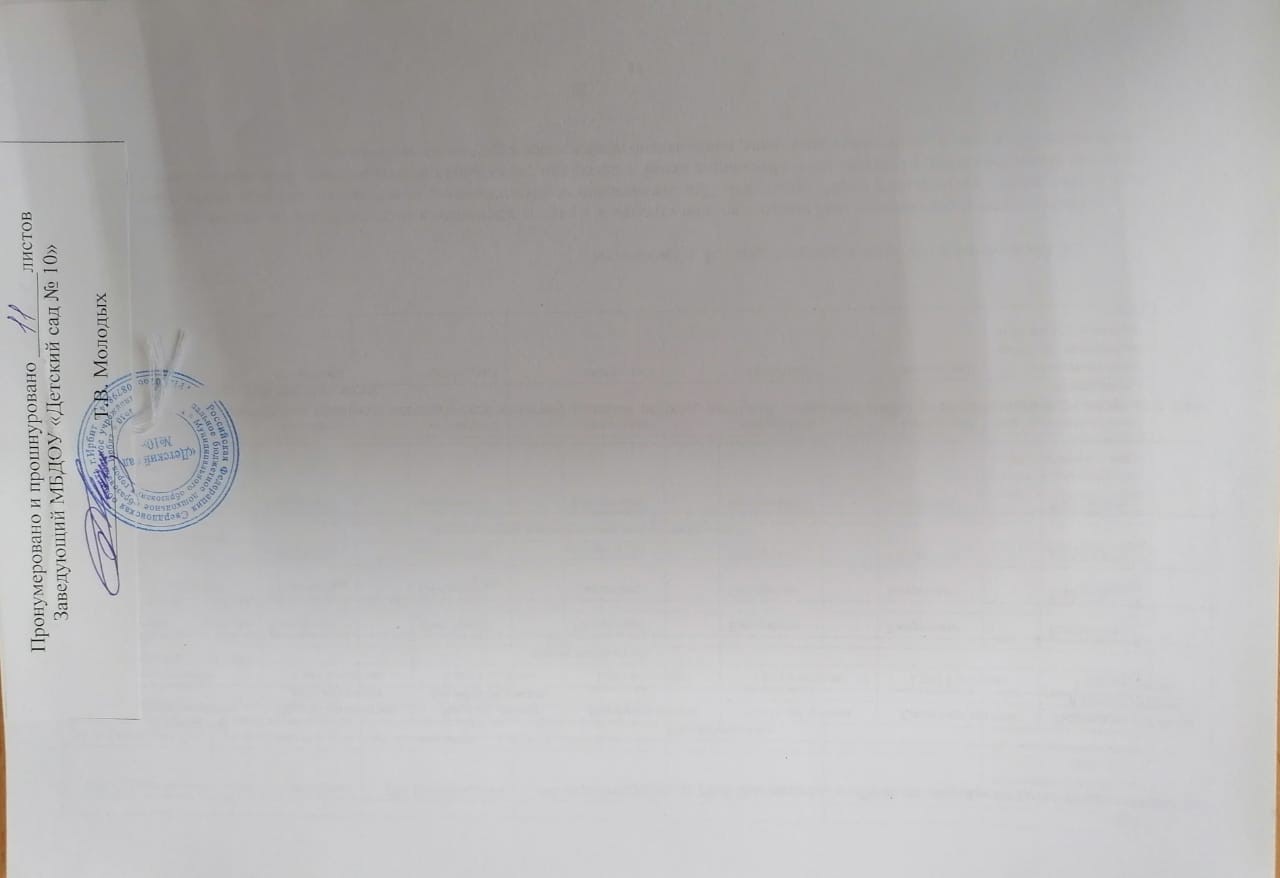 Возрастная группа Первая группа раннего возраста (1-2 года)Вторая группа раннего возраста (2-3 года)Младшая группа (3-4 года)Средняя группа (4-5 лет)Старшая группа (5-6 лет)Подготовительная к школе группа (6-7(8) летОбщее количество занятий10 занятий10 занятий10 занятий11 занятий12 занятий12 занятийПродолжительность ОДне более 10 минне более 10 минне более 15 минне более 20 минне более 25 минне более 30 минПерерыв между ОД не менее 10 минне менее 10 минне менее 10 минне менее 10 минне менее 10 минне менее 10 минОбъём недельной образовательной нагрузки (100 %), из них не менее 60 % от общего нормативного времени на основную образовательную программу и не более 40% - часть, формируемая участниками образовательных отношений.100 мин.60 % – 60 мин.НОД – 6 занятий40 % – 40 минНОД – 4 занятий100 мин.60 % – 60 мин.НОД – 6 занятий40 % – 40 мин.НОД – 4 занятий150 мин.60 % – 90 мин.НОД – 6 занятий40 % – 60 мин.НОД – 4 занятий220 мин.60 % – 140 мин.НОД – 7 занятий 40 % – 80 мин.НОД – 4 занятий 300 мин.60 % – 200 мин.НОД – 8 занятий 40 % – 100 мин.НОД – 4 занятий360 мин.60 % – 240 минутНОД – 8 занятий 40 % – 120 минутНОД – 4 занятий Занятия по ПрограммеЗанятия по ПрограммеЗанятия по ПрограммеЗанятия по ПрограммеЗанятия по ПрограммеБазовый вид деятельностиМладшая группаСредняя группаСтаршая группаПодготовительная группаФизкультура в помещении2 раза в неделю2 раза неделю2 раза в неделю2 раза в неделюФизкультура на прогулке1 раз в неделю1 раз в неделю1 раз в неделю1 раз в неделюМузыка2 раза в неделю2 раза в неделю2 раза в неделю2 раза в неделюРисование1 раз в неделю1 раз в неделю1 раз в неделю1 раз в неделюЛепка, аппликация, ручной труд1 раз в неделю1 раз в неделю1 раз в неделю1 раз в неделюМатематическое развитие1 раз в неделю2 раза в неделю2 раза в неделю2 раза в неделюОсновы науки и естествознания1 раз в неделю1 раз в неделю1 раз в неделю1 раз в неделюРазвитие речи, основы грамотности1 раз в неделю1 раз в неделю2 раза в неделю2 раза в неделюИТОГО10 занятий в неделю11 занятий в неделю12 занятий в неделю12 занятий в неделюВиды занятийКоличество занятийКоличество занятийВиды занятийнеделямесяцРасширение ориентировки в окружающем и развитие речи312Развитие движений28Со строительным материалом14С дидактическим материалом28Музыкальное28Общее количество занятий1040Виды занятийКоличество занятийКоличество занятийВиды занятийнеделямесяцРебенок и окружающий мир14Развитие речи. Художественная литература28Рисование14Лепка / Конструирование14Физкультурное312Музыкальное28Общее количество занятий1040Дни недели/№ группыПервая группа раннего возраста № 1Вторая группа раннего возраста № 2Младшая группа № 3Средняя группа № 4Старшая группа № 5Подготовительная к школе группа № 6Понедельник со строительным материаломI подгруппа 9.00 -9.10II подгруппа 9.20-9.30 Музыкальное  9.40 - 9.50Рисование I подгруппа 9.00 - 9.10II подгруппа 9.20 - 9.30 Физкультурное 9.40-9.50 Рисование 9.00 - 9.15Музыка 16.05 - 16.20Рисование 9.00 - 9.20Музыка 15.35 - 15.55Физкультура в помещении 9.00 - 9.25 Рисование 9.35- 10.00Рисование 9.00 - 9.30Физкультура на прогулке 9.55 - 10.25ВторникРасширение ориентировки в окружающем и развитие речиI подгруппа 9.00 -9.10II подгруппа 9.20-9.30Развитие движений3I подгруппа 9.40 – 9.50II подгруппа10.00-10.10Развитие речи. Художественная литература3I подгруппа 9.00 – 9.10II подгруппа 9.30-9.40Музыкальное  15.30 – 15.40Физкультура в помещении 39.00-9.15Математическое развитие 9.25 – 9.40Математическое развитие 9.00 – 9.20Физкультура в помещении 39.30 –9.50Развитие речи, основы грамотности 9.00 – 9.25Математическое развитие 9.00 – 9.25Музыка 10.10 –10.35Развитие речи, основы грамотности 9.00 – 9.30Математическое развитие 9.40 – 10.10 Музыка3 15.50 –16.20СредаМузыкальное 3 9.10 –9.20с дидактическим материалом I подгруппа 16.00 – 16.10II подгруппа16.20-16.30Ребёнок и окружающий мирI подгруппа 9.00 – 9.10II подгруппа 9.20-9.30Физкультурное 10.40 –10.50Развитие речи, основы грамотности 9.00 – 9.15Физкультура на прогулке 16.30 – 16.45Развитие речи, основы грамотности 9.00 – 9.20Математическое развитие 10.00 – 10.25Музыка3 9.30– 9.50Математическое развитие 9.00 – 9.25Физкультура на прогулке15.55 - 16.20Математическое развитие 9.00 –9.30Физкультура в помещении 3 16.30-17.00ЧетвергРасширение ориентировки в окружающем и развитие речиI подгруппа 9.00 – 9.10II подгруппа 9.15-9.25 с дидактическим материалом I подгруппа 9.40 – 9.50II подгруппа 10.00-10.10Развитие речи. Художественная литератураI подгруппа 9.00 – 9.10II подгруппа 9.20-9.30 Физкультурное 316.00 –16.10Физкультура в помещении 9.00 – 9.15Основы науки и естествознания9.25-9.40Основы науки и естествознания 9.00 – 9.20Физкультура в помещении 9.30 – 9.50Развитие речи, основы грамотности 9.00 – 9.25 Основы науки и естествознания 19.35-10.00Музыка3 15.35 - 16.00Развитие речи, основы грамотности 9.00 – 9.30 Основы науки и естествознания 9.40 – 10.10Музыка 10.20 – 10.50ПятницаРазвитие движенийI подгруппа 9.00 – 9.10II подгруппа 9.20-9.30Расширение ориентировки в окружающем и развитие речиI подгруппа 9.35 – 9.45II подгруппа 9.50-10.00Музыкальное 3 9.10 – 9.20Лепка/конструирование1 I подгруппа 9.30 – 9.40II подгруппа 9.50-10.00Лепка, аппликация, ручной труд 19.00 – 9.15Музыка3 9.25 – 9.40Лепка, аппликация, ручной труд 19.00 – 9.20Физкультура на прогулке15.35 –15.55Лепка, аппликация, ручной труд 09.35-10.00Физкультура в помещении 16.45 – 17.10Лепка, аппликация, ручной труд 1/9.00-9.30Физкультура в помещении 16.05 – 16.35Итого 10 занятий в неделю10 занятий в неделю 10 занятий в неделю 11 занятий в неделю12 занятий в неделю12 занятий в неделюБазовый виддеятельностиПериодичностьПериодичностьПериодичностьПериодичностьПериодичностьПериодичностьБазовый виддеятельностиПервая группа раннего возрастаВторая группараннего возрастаМладшая группаСредняя группаСтаршая группаПодготовительная к школе группаУтренний прием детейЕжедневноЕжедневноЕжедневноЕжедневноЕжедневноЕжедневноДежурство—ЕжедневноЕжедневноЕжедневноЕжедневноЕжедневноПодготовка к приему пищи (завтрак, обед, полдник, ужин)ЕжедневноЕжедневноЕжедневноЕжедневноЕжедневноЕжедневноПрием пищи (завтрак, обед, полдник, ужин)ЕжедневноЕжедневноЕжедневноЕжедневноЕжедневноЕжедневноУтренний круг——ЕжедневноЕжедневноЕжедневноЕжедневноИгры, занятияЕжедневноЕжедневноЕжедневноЕжедневноЕжедневноЕжедневноПодготовка к прогулке (возвращение с прогулки)ЕжедневноЕжедневноЕжедневноЕжедневноЕжедневноЕжедневноПрогулкаЕжедневноЕжедневноЕжедневноЕжедневноЕжедневноЕжедневноПодготовка ко сну,дневной сонЕжедневноЕжедневноЕжедневноЕжедневноЕжедневноЕжедневноПостепенный подъем, профилактические физкультурно-оздоровительные процедурыЕжедневноЕжедневноЕжедневноЕжедневноЕжедневноЕжедневноВечерний круг——ЕжедневноЕжедневноЕжедневноЕжедневноУход детей домойЕжедневноЕжедневноЕжедневноЕжедневноЕжедневноЕжедневноБазовый виддеятельностиПериодичностьПериодичностьПериодичностьПериодичностьПериодичностьПериодичностьБазовый виддеятельностиПервая группа раннего возрастаВторая группараннего возрастаМладшая группаСредняя группаСтаршая группаПодготовительная к школе группаФизкультурно-оздоровительная работа в режиме дняФизкультурно-оздоровительная работа в режиме дняФизкультурно-оздоровительная работа в режиме дняФизкультурно-оздоровительная работа в режиме дняФизкультурно-оздоровительная работа в режиме дняФизкультурно-оздоровительная работа в режиме дняФизкультурно-оздоровительная работа в режиме дняутренняя гимнастика (по желанию детей)Ежедневно (5–10)Ежедневно (5–10)Ежедневно (5–10)Ежедневно (5–10)Ежедневно (5–10)Ежедневно (5–10)подвижные и спортивные игры и упражнения на прогулкеЕжедневно, на каждой прогулке по 5–10)Ежедневно, на каждой прогулке по 5–10)Ежедневно, на каждой прогулке по 15–20)Ежедневно, на каждой прогулке по 20–25)Ежедневно, на каждой прогулке по 25–30)Ежедневно, на каждой прогулке по 30–40)закаливающие процедуры и гимнастика после снаЕжедневно (5–10)Ежедневно (5–10)Ежедневно (15–20)Ежедневно (15–20)Ежедневно (15–20)Ежедневно (15–20)физкультминутки (в середине статического занятия)——3–5 ежедневно в зависимости от вида и  содержания занятий3–5 ежедневно в зависимости от вида и содержания занятий3–5 ежедневно в зависимости от вида и содержания занятий3–5 ежедневно в зависимости от вида и содержания занятийгигиенические процедурыЕжедневноЕжедневноЕжедневноЕжедневноЕжедневноЕжедневноАктивный отдыхАктивный отдыхАктивный отдыхАктивный отдыхАктивный отдыхАктивный отдыхАктивный отдыхфизкультурный досуг——1 раз в месяц (20)1 раз в месяц (20)1 раз в месяц (30–45)1 раз в месяц (40)физкультурныйпраздник ———2 раза в год до 45 минут2 раза в год до 60 минут2 раза в год до 60 минутдень здоровья ——1 раз в квартал1 раз в квартал1 раз в квартал1 раз в кварталСамостоятельная двигательная деятельностьСамостоятельная двигательная деятельностьСамостоятельная двигательная деятельностьСамостоятельная двигательная деятельностьСамостоятельная двигательная деятельностьСамостоятельная двигательная деятельностьСамостоятельная двигательная деятельностьсамостоятельное использование физкультурного и спортивно-игрового оборудованияЕжедневноЕжедневноЕжедневноЕжедневноЕжедневноЕжедневносамостоятельная физическая активность в помещенииЕжедневноЕжедневноЕжедневноЕжедневноЕжедневноЕжедневносамостоятельные подвижные и спортивные игры на прогулкеЕжедневноЕжедневноЕжедневноЕжедневноЕжедневноЕжедневноБазовый виддеятельностиПериодичностьПериодичностьПериодичностьПериодичностьПериодичностьПериодичностьБазовый виддеятельностиПервая группа раннего возрастаВторая группараннего возрастаМладшая группаСредняя группаСтаршая группаПодготовительная к школе группаКонструктивно-модельная деятельность1 раз в неделю1 раз в неделю1 раз в неделю1 раз в неделю1 раз в неделю1 раз в неделюИгровая деятельностьЕжедневноЕжедневноЕжедневноЕжедневноЕжедневноЕжедневноСамостоятельная играЕжедневноЕжедневноЕжедневноЕжедневноЕжедневноЕжедневноПознавательно-исследовательская деятельностьЕжедневноЕжедневноЕжедневноЕжедневноЕжедневноЕжедневноСамостоятельная деятельность детей в центрах (уголках) развитияЕжедневноЕжедневноЕжедневноЕжедневноЕжедневноЕжедневно